	Udine, __________________VERBALE (gruppo, dipartimento, commissione, …)	IL SEGRETARIO	IL PRESIDENTE	_____________________________________	________________________________________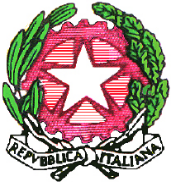 Ministero dell’Istruzione, dell’Università e della RicercaISTITUTO COMPRENSIVO DI GONARSCodice fiscale 81002680304 - Via Venezia, 2Tel. 0432.993036 - fax 0432.992984 33050 GONARSpec: udic83200g@pec.istruzione.it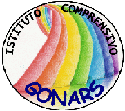 LUOGODATAPRESENTIASSENTIORA INIZIOORA CONCLUSIONEOrdine del giorno[argomento]Punto 1 – [argomento]Svolgimento della discussione e decisioni assuntePunto 2 – [argomento]Svolgimento della discussione e decisioni assuntePunto 3 – [argomento]Svolgimento della discussione e decisioni assunte….Svolgimento della discussione e decisioni assunte